Publicado en Madrid el 13/03/2018 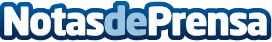 Adrián González, autor de la saga ‘Myself’, estará en la Feria del Libro de Buenos AiresAdrián González, creador de la saga de ciencia ficción ‘Myself’, es uno de los autores confirmados para la Feria del Libro de Buenos Aires. La novela se asienta sobre los mundos virtuales y las redes sociales para reflexionar sobre la sociedad actual, explotando con buen gusto los ingredientes del géneroDatos de contacto:Editorial FalsariaNota de prensa publicada en: https://www.notasdeprensa.es/adrian-gonzalez-autor-de-la-saga-myself-estara Categorias: Internacional Literatura Juegos http://www.notasdeprensa.es